Employees are welcome to come at any time during regular gym hours.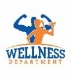 Schedule is subject to change. *Gym closes from 2:00pm – 3:00pm M-TH for lunch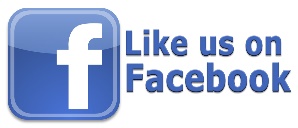 ◄ Nov 2022December  2022December  2022December  2022December  2022December  2022Jan 2023 ►SunMonTueWedThuFriSat1 10:00am -1:30pm Parents10:00am-7:00pm Employees2 7:00am -12:00pm Parents & Employees3 4 5 10:00am -1:30pm Parents10:00am-7:00pm Employees6 10:00am -1:30pm Parents10:00am-7:00pm Employees7 10:00am -1:30pm Parents10:00am-7:00pm Employees8 10:00am -1:30pm Parents10:00am-7:00pm Employees9 7:00am -12:00pm Parents & Employees10 11 12 10:00am -1:30pm Parents10:00am-7:00pm Employees13 10:00am -1:30pm Parents10:00am-7:00pm Employees14 10:00am -1:30pm Parents10:00am-7:00pm Employees15 10:00am -1:30pm Parents10:00am-7:00pm Employees16 7:00am -12:00pm Parents & Employees17 18 19 10:00am -1:30pm Parents10:00am-7:00pm Employees20 10:00am -1:30pm Parents10:00am-7:00pm Employees21 10:00am -1:30pm Parents10:00am-7:00pm Employees22 10:00am -1:30pm Parents10:00am-7:00pm Employees23 7:00am -12:00pm Parents & Employees24 25 26 Gym ClosedChristmas Holiday27 Gym ClosedChristmas Holiday28 Gym ClosedChristmas Holiday29 Gym ClosedChristmas Holiday30 Gym ClosedChristmas Holiday31 